GALATASARAY ÜNİVERSİTESİ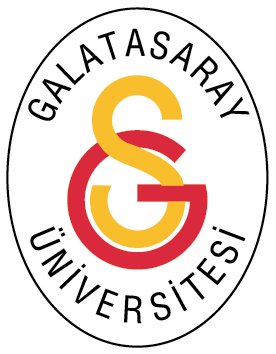 Personel Daire Başkanlığı YÜKSEK LİSANS, DOKTORA, ORTAÖĞRETİM HAZIRLIK  VE   AVUKATLIK STAJ BELGELERİ DEĞERLENDİRMESİ  İŞ AKIŞ ŞEMASIİş Akışı AdımlarıSorumluİlgili Dokümanlar                                                                              e	İlgili birimPersonel D.Başk.İlgili birimRektör/Genel Sekreter/ Personel D.Başk.Birimimizde görevli personel  Birimimizde görevli personel  Dilekçe, ilgili belgeİlgili belgeTerfi onayıTerfi onayıTerfi onayıDilekçe, ilgili belgeİlgili belgeTerfi onayıTerfi onayıTerfi onayı